 [별첨 1]       해외 원산지 동향 자문위원 지원서문서서식포탈비즈폼문서서식포탈비즈폼문서서식포탈비즈폼문서서식포탈비즈폼서식포탈비즈폼학위 논문 (간략 기재, 논문 및 요약본 별도 제출 불요)논문명 :                                                           내  용 :                                                            [별첨 2]    해외 원산지 동향 자문위원 자기소개서(글자 크기 10pt, 2p 이내 요약)(지원동기) 작성한 이력서를 바탕으로 지원동기를 서술해 주십시오(FTA 원산지 이해) 아래 키워드를 활용하여 FTA 원산지에 대한 이해도를 서술해 주십시오키워드 : FTA 협정, 국제무역, 원산지, 원산지결정기준, 품목분류, 세관, 수입검증, 원자재, 물류대란 등(전문성&번역능력) 정부, 공공기관, 뉴스기사, 등을 통해 FTA 원산지와 관련성이 있다고 판단되는 지원 국가의 정보를 국문으로 요약 기술해 주십시오 (링크 첨부)(자유서술) 지원 분야에 대해 귀하가 가진 장점과 역량은 무엇입니까? 그리고 단점은 무엇입니까?본인은 해외 자문위원단 선발과 관련하여 개인정보, 민감정보, 개인식별 정보 활용에 동의하며 기재 내용이 허위일 경우 불이익을 감수합니다.2024년     월      일작 성 자    (서  명)[별첨 3]           개인정보 수집·이용에 대한 동의서본인은 한국원산지정보원의「해외 원산지 동향 자문위원」모집 지원서 제출에 있어 귀 원의 담당자가 본인에 대한 인사 검증을 실시할 필요가 있다는 제반사항을 이해하며, 이를 위해 「개인정보 보호법」 등에 의해 보호되고 있는 본인에 관한 각종 정보자료를 동법 ‘제23조 단서 및 제15조’에 따라 본인의 개인정보를 수집 및 이용하거나 제3자에게 제공하는 것에 동의합니다.2024년      월      일성명 : ___________________   (서명)□ 지원자 정보□ 인사검증을 위해 수집 및 이용되는 정보자료의 범위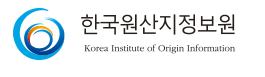 (사  진)성명지원분야해외 원산지정보 수집(사  진)생년월일지원국가(사  진)E-mail(사  진)휴대전화카카오톡(사  진)현주소학력사항학교학과(전공)학점소재지졸업구분입학입학졸업졸업학력사항학교학과(전공)학점소재지졸업구분년월년월학력사항학력사항학력사항학력사항경력사항회사명근무기간직위담당업무경력사항경력사항경력사항병역군별계급복무기간병역병과면제사유면제사유자격 /어학자격증취득일발급기관수상경력명칭수상기관수상일자격 /어학수상경력자격 /어학수상경력자격 /어학수상경력자격 /어학수상경력기타사항 (필수 체크)기타사항 (필수 체크)기타사항 (필수 체크)기타사항 (필수 체크)기타사항 (필수 체크)기타사항 (필수 체크)기타사항 (필수 체크)사전교육(원격)참가 가능 여부가능불가FTA 원산지관련 이해도(상)(중)(하)사전교육불참사유해당자만해당자만지원 국가 언어 숙련도(상)(중)(하)성        명생 년 월 일휴 대 전 화E – m a I l현 거주 주소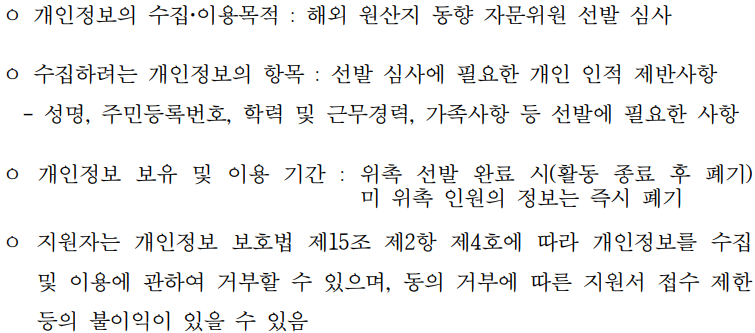 